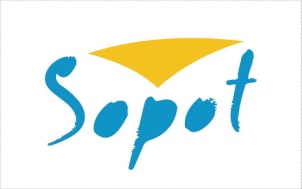 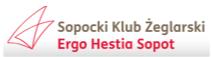                       INSTRUKCJA  ŻEGLUGI1.   PRZEPISY       1.1 Regaty zostaną rozegrane zgodnie z ‘przepisami’ zdefiniowanymi w Przepisach       Regatowych Żeglarstwa World Sailing, Przepisami dla klas FKO,AO,WR,       Przepisami rozgrywania Formuły Kite Open,Arrows Open PZKite oraz Wing      Race PSKite oraz wytycznymi PZŻ.1.2 Dodatek T - Arbitraż ma zastosowanie.1.3 W przepisach dotyczących niniejszych regat:  [DP] – oznacza przepis, za którego naruszenie zastosowana kara pozostaje w gestii zespołu protestowego.  [NP] – oznacza przepis, naruszenie którego nie stanowi podstawy do protestu przez jacht. Zmienia to PRŻ 60.1 (a) 2.    PRZEPISY BEZPIECZEŃSTWA [DP] [NP]2.1 Komisja regatowa może protestować deski za naruszenie niniejszych przepisów      bezpieczeństwa.2.2 Zawodnicy mają obowiązek noszenia osobistych środków asekuracyjnych przez cały okres      przebywania na wodzie. Niniejszy punkt zmienia preambułę Części 4 PRŻ.Zawodnicy       muszą startować w kaskach.2.3 Deska, która nie opuszcza portu musi o tym jak najszybciej powiadomić komisję      regatową.         2.4 Deska, która wycofa się z wyścigu musi powiadomić o tym komisję regatową przed               opuszczeniem akwenu lub, gdy jest to niemożliwe, jak najszybciej po powrocie na brzeg.2.5 Dodatkowe informacje dotyczące bezpieczeństwa, w tym numery telefonów, do służb      ratowniczych i medycznych umieszczone zostaną na tablicy ogłoszeń.        2.6 W związku z panującą w kraju pandemią wszyscy uczestnicy regat muszą stosować się do              ustawy obowiązującej w kraju (dystans społeczny i dezynfekcja).3.     KODEKS POSTĘPOWANIA [DP]              Zawodnicy, trenerzy, kibice i personel wspomagający muszą stosować się do wymagań              organizatorów, komisji regatowej i zespołu protestowego.4.     KOMUNIKACJA Z ZAWODNIKAMI         4.1 Komunikaty dla zawodników będą umieszczane na tablicy on-line               znajdującej się na stronie regat na platformie https://www.racingrulesofsailing.org                Komunikaty dla zawodników dotyczące IŻ i nie tylko mogą być przekazywane ustnie.  4.2 Sygnały podawane na brzegu będą wystawiane na maszcie sygnałowym w SKŻ Sopot.  4.3 Gdy flaga AP jest wystawiona na brzegu słowa: „1 minuta” zostają zastąpione przez: „nie        wcześniej niż 30 minut". Niniejszy punkt zmienia sygnał AP w Sygnałach Wyścigu PRŻ.5.       ZMIANY W INSTRUKCJI ŻEGLUGI                Wszystkie zmiany w Instrukcji Żeglugi będą ogłaszane nie później niż godzinę przed                sygnałem ostrzeżenia z wyjątkiem, zmiany w planie czasowym rozgrywania wyścigów,                która musi być ogłoszona do godziny 20:00 w dniu poprzedzającym jej obowiązywanie. 6.       FORMAT REGAT                Regaty rozgrywane będą w formacie pojedynczej serii  wyścigów.7.       PLAN CZASOWY WYŚCIGÓW           7.1 Wyścigi planowane są jak poniżej:           7.2  W ostatnim dniu regat tj.19.09.2021 r żaden sygnał ostrzeżenia nie zostanie podan                  później niż o godzinie 15:00 gdy regaty będą ważne, do 17:00 gdy regaty będą nieważne.        AKWEN REGATOWY              Regaty zostaną rozegrane na  Zatoce  Gdańskiej.9.          TRASA                9.1  Schemat trasy dla KF i AO w załączniku nr.1              9.2  Schemat trasy i typ dla WR będzie podany na tablicy umieszczonej na statku KS.              9.3  Trasa nie będzie skracana. Niniejszy punkt zmienia przepis 32.10.         ZNAKI               10.1 Znakami  będą boje pneumatyczne w kształcie piramidy koloru czerwonego.              10.2 Znakami startu będą: statek komisji regatowej na prawym i tyczka z flagą                      pomarańczową na końcu lewym.               10.3 Znakami mety będą statek komisji regatowej i tyczka z flagą pomarańczową11.         FLAGA  KLASY               Stosowana będzie następująca flaga klasy:12.          START                12.1 Starty odbywać się będą w systemie 3 minutowym  przepis F3 dodatek F PRŻ                12.2 Linia startu przebiegać będzie pomiędzy nabieżnikiem na statku KR                         z pomarańczową flagą na prawym końcu, a tyczką z flagą pomarańczową na końcu                        lewym.                 12.3 Deska, która wystartuje później niż 2 minuty po sygnale startu będzie                        klasyfikowana jako DNS.  Niniejszy punkt zmienia przepisy A4 i A5.13.           META                        Linia mety przebiegać będzie pomiędzy nabieżnikiem z niebieską flagą na                        statku mety, a tyczką z pomarańczową flagą..14.           LIMIT CZASU I PLANOWANY CZAS WYŚCIGU                 14.1 Obowiązuje następujący limit czasu i planowany czas trwania wyścigu:                  14.2 Deski, które nie ukończą w czasie oznaczonym jako czas otwarcia mety po                          tym, jak pierwsza deska przebędzie trasę i ukończy, będą punktowane jako DNF.                           Niniejszy punkt zmienia przepisy 35, A4 i A5.15.            ZMIANA WYPOSAŻENIA [DP]                Wymiana uszkodzonego lub utraconego wyposażenia jest niedozwolona bez zgody                   komisji regatowej. Prośby o wymianę muszą być składane do komisji regatowej                          przy pierwszej nadarzającej się okazji na wodzie lub poprzez stronę16.            ŁODZIE OFICJALNE                          Łodzie oficjalne będą oznakowane następująco:łodzie operacyjne i sędziowskie    - flaga akwenu zgodnie z punktem 8 IŻ.łodzie organizatora                        - flaga biała z napisem MEDIA17.            ŁODZIE OSÓB WSPIERAJACYCH [DP][NP]           17.1  Kierownicy ekip, trenerzy, kibice i inny personel pomocniczy muszą przebywać na                    zewnątrz obszaru, w którym ścigają się deski, od czasu sygnału                    przygotowania do czasu, gdy wszystkie ukończą lub do czasu, gdy komisja                    regatowa zasygnalizuje odroczenie, odwołanie generalne, przerwanie wyścigu.           17.2  Dodatkowo łodzie pomocnicze płynące z prędkością powyżej 5 węzłów muszą                    przebywać w odległości minimum 150 metrów od jakiejkolwiek deski będącej                   w wyścigu.18.            PUNKTACJA                  18.1  Planowane jest rozegranie 20 wyścigów.                     18.2  Stosowany będzie System Małych Punktów opisany w dodatku A.                            Obowiązują przepisy F8.                  18.3  Regaty zostaną uznane za ważne po rozegraniu minimum 1 wyścigu.                           Wyścigi odrzucone zgodnie z ZoR punkt 9.319.            Rozpatrywania                   19.1 Formularze prośby o rozpatrywanie dostępne są na stronie                           https://www.racingrulesofsailing.org poprzez którą należy je składać                           przed upływem limitu czasu protestowego.                   19.2 Czas składania protestów wynosi 60 minut, a w ostatnim dniu regat 30 min po                           ukończeniu ostatniego wyścigu ostatniej klasy Akwenu w danym dniu lub po                           tym jak KR zasygnalizuje, że nie będzie już więcej wyścigów w danym dniu.                           Obowiązuje późniejszy z wymienionych terminów.                   19.3 Zestawienie protestów będące informacją dla zawodników o terminie                           rozpatrywania oraz, czy są  stroną lub świadkiem w proteście, wywieszone                           będzie w czasie 20 minut po zakończeniu czasu składania protestów.                            Rozpatrywania będą odbywać się w pokoju zespołu protestowego                           znajdującego się przy Biurze Regat, począwszy od godziny podanej na                           zestawieniu.             19.5 Kary za naruszenie przepisów klasowych, PRŻ 47, postanowień instrukcji żeglugi                    oznaczonych symbolami [DP] oraz decyzja o konieczności rozpatrywania pozostają                     w gestii zespołu protestowego.                     Niniejszy punkt zmienia PRŻ 63.120.             NAGRODY                           Zgodnie z Zawiadomieniami o Regatach21.             ZASTRZEŻENIE ODPOWIEDZIALNOŚCI [NP]                           Wszyscy uczestnicy biorą udział w regatach na własną odpowiedzialność.                           Żadna z czynności wykonana lub nie wykonana przez Organizatorów nie                           zwalnia uczestników regat od ponoszenia odpowiedzialności za jakąkolwiek                           szkodę spowodowaną przez zawodnika deski, wynikającą z udziału w regatach.22.             UBEZPIECZENIE                           Każdy uczestniczący zawodnik deski musi posiadać ważne ubezpieczenie od                           odpowiedzialności cywilnej (OC) w minimalnej kwoty gwarancyjnej w wysokości                            1 500 000 EUR lub wartość równoważną na czas regat. Załącznik nr 1TRASA KF i AOSTART - 1A(P) - 1(P) - 2(S) -1A(P) - 1(P) - 2(S) - PIN (P) – FINISH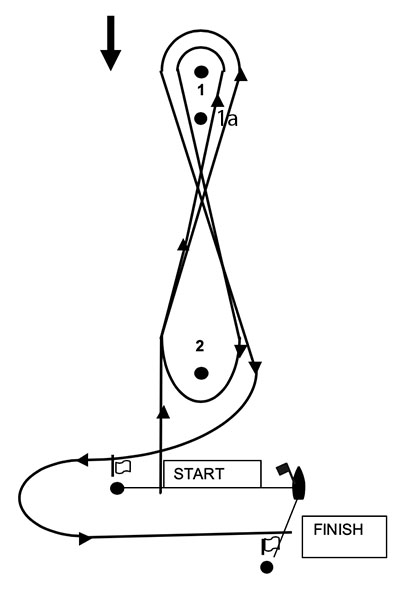        PUCHAR PREZESA GRUPY ERGO HESTIA                                  w klasie KiteFoil, AO, Wing  Race                                               Sopot, 17 - 19.09.2021 r.              DataKlasaCzas pierwszego sygnałuostrzeżenia w dniu 17.09.2021  r. KF,AO,Wing Race                 12.00     18.09.2021 r. KF,AO,Wing Race                 11.00 19.09.2021  r.  KF,AO,Wing Race                  11.00     Akwen regatowyKlasyOznakowanie (kolor)B            KF,AO,Wing RaceFlaga biała z logoSKŻKlasaFlaga       KF                          Flaga czarna z logo klasy      AO                          Flaga biała z Ó      WR                          Flaga czerwona ÓKLASALimitczasuLimitczasu do 1 znakuPlanowany czas wyściguCzas otwarcia mety KF206910AO206810Wing Race206810